Oppisopimusopinto-ohjaaja, opso-opoOppisopimusopinto-ohjaajan työnkuvaan kuuluu oppisopimusopiskelijoiden neuvontapalvelut, joita ovat mm. tiedon jakaminen, opastaminen oppisopimuksiin liittyvissä kysymyksissä ja tukeminen erilaisissa opiskeluun ja elämänhallintaan liittyvissä asioissa. Tavoitteena on näkyä sekä opiskelijoiden työpaikoilla sekä lähiopetusjaksoilla oppilaitoksissa.Oppisopimusopinto-ohjaajan asiakkaat15 – 29-vuotiaat, jotka haluavat oppivat pääsääntöisesti työtä tekemällähenkilöt, joille opiskelu ammatillisessa oppilaitoksessa ei ole toimiva vaihtoehto työn ja koulutuksen joustavan yhdistämisen esim. 2+1/x+y - opiskelijat  maahanmuuttajat ammatilliset opinnot keskeyttäneet alan vaihtajat henkilöt, joilla on työkokemusta, mutta ei tutkintoa henkilöt, jotka tarvitsevat tukea, ohjausta ja kannustusta, arjen asioihin, työssä oppimiseen ja/tai tietopuolisiin opintoihin Oppisopimusopinto-ohjaajan toimenkuva ja tehtävätOppisopimusopo:toimii oppisopimuskoulutuksen yhteistyöverkostossaneuvoo ja ohjaa oppisopimusopiskelijoita (mm. tiedon jakaminen, opastaminen oppisopimuksiin liittyvissä kysymyksissä)osallistuu tuen tarpeen tunnistamiseen ja tukitoimien suunnitteluun sekä dokumentointiin koulutustarkastajan kanssaopastaa tarvittaessa oppisopimus- ja palkkatuki ym. asioissatukee erilaisissa opiskeluun liittyvissä asioissaauttaa oppisopimusopiskelijaa tietopuolisissa opinnoissa ja työpaikalla tapahtuvassa koulutuksessa toimii linkkinä opiskelijan, oppilaitoksen ja työpaikan välilläpyrkii poistamaan oppimisen ja työn tekemisen esteitäantaa opastusta työpaikkakouluttajalle ja tarvittaessa koko työpaikan henkilökunnalle esim. oppimisvaikeuksien tunnistamiseen ja ohjaamiseentekee hankeyhteistyötä muiden hanketoimijoiden kanssaosallistuu markkinointiin ja rekrytointiin esim. tapahtumat, messut.Muut tehtävätosallistuu tarvittaessa/pyydettäessä mm. oppisopimuksen kokouksiin ja koulutuksiinosallistuu opinto-ohjaajien kokouksiin osallistuu kehittämistyöhön ja erilaisiin työryhmiinosallistuu koulutuksiin ja kehittää omaa työtääntekee muita esimiehen kanssa erikseen sovittavia tehtäviä.Yhteistyökumppaneinani ovat mm. alueen oppilaitosten opetushenkilökunta ja työpaikkakouluttajat sekä tietysti Keudan oppisopimuskeskuksen henkilökunta.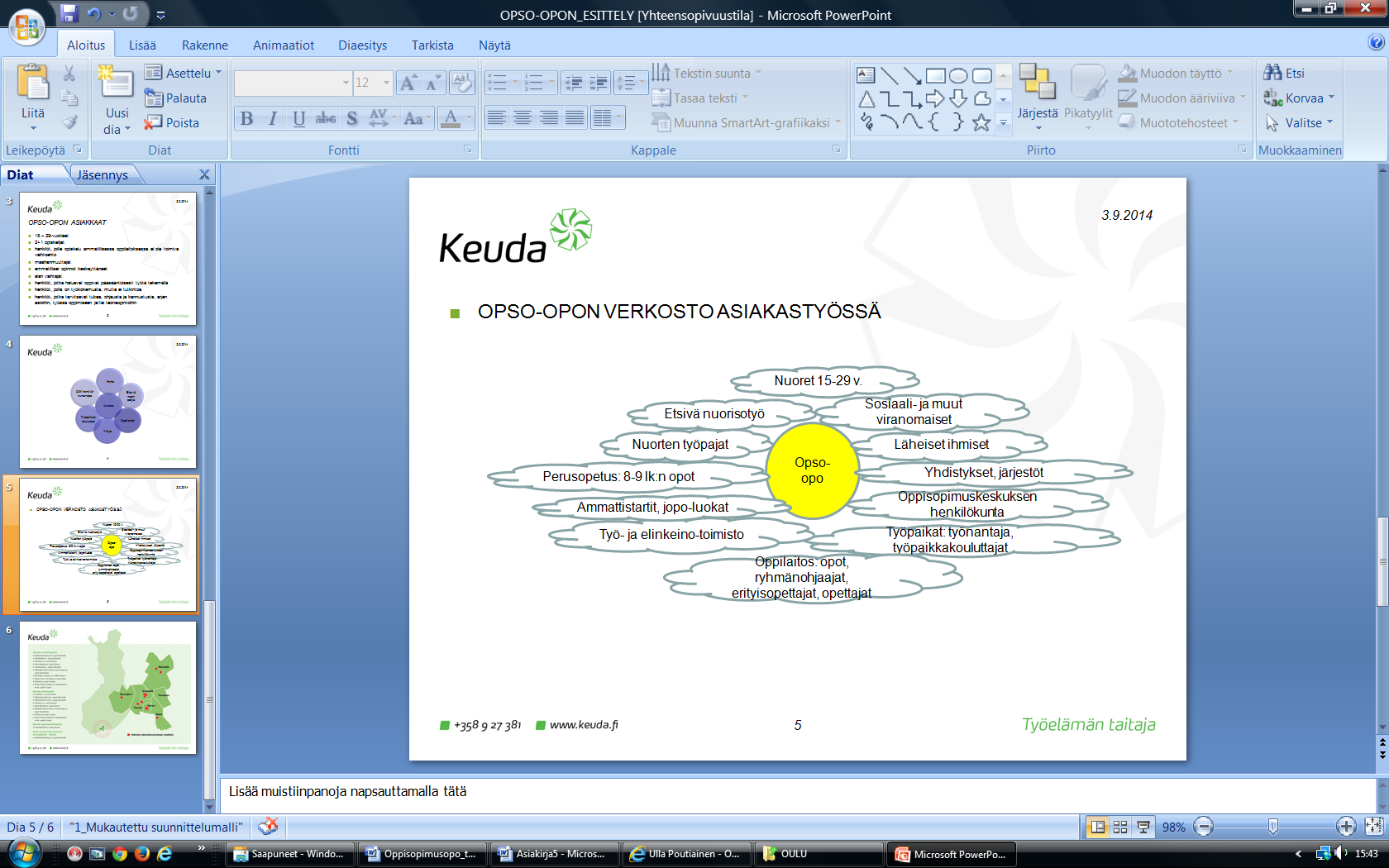 Resurssitarve:viikkotyöaika: 36,25 hkuukausipalkka sivukuluineen: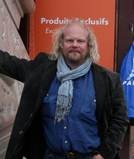 Lisätiedot:Keudan oppisopimuskeskusoppisopimusopo Anssi Kakko
p. 040 1745540
anssi.kakko@keuda.fi Lisätiedot: Keudan oppisopimuskeskuskoulutustarkastaja Jorma Käyhköp. 050 415 1471jorma.kauhko@keuda.fi